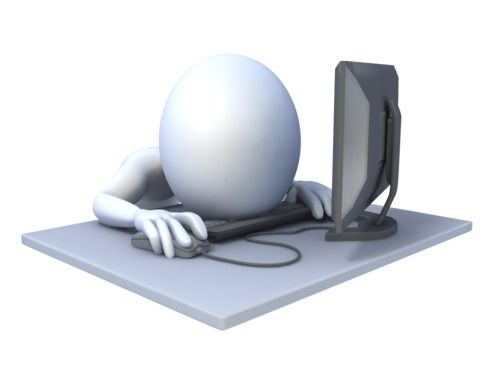                            BEZPIECZNY INTERNET                               
                     - wskazówki dla uczniówDrodzy Uczniowie!!! PAMIĘTAJCIE I PRZESTRZEGAJCIE PONIŻSZYCH ZASAD :Chrońcie swoją prywatność !Nie podawajcie osobom nieznajomym swoich danych osobowych, takich jak : imię, nazwisko, numer telefonu, hasło dostępu  czy adres domowy.   2. Zadbajcie o swój wizerunek  !Jeśli  publikujecie w sieci swoje zdjęcia, zadbajcie  by widzieli je tylko Wasi znajomi. Nie umieszczajcie w sieci zdjęć, które mogą Wam zaszkodzić dziś lub za jakiś czas. To samo dotyczy zdjęć Waszych znajomych. Nie umieszczajcie ich w sieci bez ich zgody, złośliwie lub dla żartów.                        3. Nie ufajcie w sieci osobom , których nie znacie!Nigdy nie możecie ufać komuś poznanemu w sieci. Pamiętajcie, że ktoś po tamtej stronie może być całkiem kimś innym, może udawać kogoś innego, może przedstawiać się np.: za WASZEGO RÓWIEŚNIKA a w rzeczywistości jest OSOBĄ DODOSŁĄ, która chce wzbudzić Waszą sympatię a później wyrządzić  WAM KRZYWDĘ.  4. Mówcie, jeśli coś jest nie tak ! W sytuacji, kiedy ktoś lub coś WAS w Internecie zaniepokoi lub wystraszy, koniecznie opowiedzcie o tym RODZICOM, WYCHOWAWCOM, DOROSŁYM lub skontaktujcie się z TELEFONEM ZAUFANIA DLA DZIECI I MŁODZIEŻY , dzwoniąc pod bezpłatny numer 116 111. 5. Szanujcie innych w sieci i nie pozwólcie się obrażać!Kiedy ktoś obrazi WAS lub zrobi WAM PRZYKROŚĆ nie odpowiadajcie mu.  Powiedzcie DOROSŁEMU. On będzie wiedział co ma zrobić. Pamiętajcie, by traktować innych z szacunkiem. Swoje zdanie wyrażajcie, nie obrażając nikogo. Nie reagujcie agresją na agresję -  BĄDŹCIE MĄDRZY! 6. Korzystajcie z Internetu z umiarem, pamiętajcie, że to ZŁODZIEJ CZASU! Zbyt  długie korzystanie z  komputera, tabletu czy smartfona  może zaszkodzić WASZEMU zdrowiu
i pogorszyć kontakty ze znajomymi, kolegami, koleżankami, przyjaciółmi a nawet rodziną. Internet i komputer oraz telefon, tablet, laptop mogą pomagać nam w wielu codziennych zadaniach szczególnie teraz kiedy musimy systematycznie z nich korzystać do uczenia się poza szkołą . Mogą być także częścią naszej rozrywki . Nie należy jednak spędzać zbyt wiele czasu przed monitorem. Aby być zdrowym i zadowolonym -  bądź aktywny! Komputer nie zastąpi spaceru, przyjaciół, zabawy i rozmów z rodzeństwem i rodzicami. Zamiast siedzenia przed monitorem wykonuj rzeczy, które najbardziej lubisz robić w wolnym czasie.